Directions for template use. After opening file, Save As immediately to your own document name. Follow the sections as provided. The headings have been set in the Word Style Manager. Do not use Insert Table of Contents using the styles because it will not match up to the Lamar requirements. You will need to type that in manually.TITLE OF DISSERTATION GOES HERE CENTEREDA DissertationPresented to The Faculty of the College of Graduate StudiesLamar UniversityIn Partial Fulfillmentof the Requirements for the DegreeDoctor of Education in Educational LeadershipbyStudent’s NameMonth and Year of Graduation (December 2016)TITLE OF DISSERTATION
byAUTHOR NAME	Approved:	_________________________________
	Name of Chair	Dissertation Chair	_________________________________
	Name of Committee Member
	Committee Member	________________________________
	Name of Committee Member
	Committee Member	________________________________
	Name of Committee Member
	Committee Member_________________________________Brett Welch 
Director, Doctoral Program_________________________________
Diane Mason
Chair, Department of Educational Leadership________________________________
Robert J. Spina
Dean, College of Education and Human Development________________________________
William E. Harn
Dean, College of Graduate Studies© 20XX by Student NameNo part of this work may be reproduced without permission except as indicated by the “Fair Use” clause of the copyright law. Passages, images, or ideas taken from this work must be properly credited in any written or published materials.ABSTRACTTITLE OF DISSERTATIONbyStudent NameThe abstract must contain the following components: problem statement, research questions, brief information about sample, brief information about data collection and analysis, brief statement of findings and implications for practice. ACKNOWLEDGEMENTSI would like to express my appreciation….Table of ContentsList of Figures	ivList of Tables	vChapter 	 PageI	Introduction to the Study	1Background	1Problem Statement	1Theoretical Foundation	1Statement of the Purpose and Research Questions	1Rationale and Significance of the Study	1Assumptions	1Limitations and Delimitations	1Definitions of Terms	1Summary and Organization of the Study	2II 	Review of the Literature	3Individual Subheadings (Heading 2)	3Heading 3	3Heading 4	3Summary	4III	Methodology	5Research Questions and or Hypotheses	5Research Design	5Population/Participants	5Instrumentation	5Data Collection Procedures	5Data Analysis	5Summary	5IV	Findings or Analysis of Data	6Use Subheadings as Appropriate	6Summary	6V	Summary, Conclusions, Implications, and Recommendations	7Summary of the Study	7Conclusions	7Implications for Practice	7Recommendations for Future Research	7Concluding Remarks	7References	8Appendices	9Appendix A	10Appendix B	11Biographical Note	12List of FiguresFigure	PageFigure 1 Title of Figure	7Figure 2 Title of Figure	11Figure 3 Title of Figure	24List of TablesTable	PageTable 1 Title of Table	XXTable 2 Title of Table 						  Chapter I
Introduction to the StudyText goes here - BackgroundText goes hereProblem StatementText goes hereTheoretical FoundationText goes hereStatement of the Purpose and Research QuestionsThe central purpose for this dissertation … The following questions guided the research:Research question OneResearch question TwoEvery succeeding chapter should include the purpose statement at the beginning stated in exactly the same way.Rationale and Significance of the StudyText goes hereAssumptions Text goes here - Assumptions are those issues or items that are taken for granted relative to this study. An example would be: the study participants answered all of the interview questions openly and honestly.  Limitations and DelimitationsBegin this section with a cited definition of Limitations. Limitations are those factors that may affect the study and over which the researcher does not have control (CITE). This constrains generalizability of findings. For example, a study of English language acquisition among native Spanish speakers based on data from a truly representative sample of this group, would allow the researcher to make generalizations about this to the larger population even though they were not included in the study. However, this could not be generalized to other language speakers. Delimitations are factors that may affect the study that are controlled by the researcher (CITE). For example, delimitation might be that the study included only those superintendents who had been serving in the same district for at least five years. The delimitations should reflect the criteria for participant selection discussed in Chapter III. The student will prepare a statement of purpose or intent that clearly sets out what is meant to be accomplished by the study but that also includes a declaration of what the study does not intend to cover and why.Definitions of TermsThe relevant terms used in this research study are defined as follows:Term - Terms must be bulleted and grounded in the literature.Conceptual and/or operational definitions should be provided for terms unique to the study. In all cases, definitions should be grounded in appropriate research literature (not a dictionary!) and cited.Summary and Organization of the StudyChapter I and the other chapters usually conclude with a section that delineates the contents of the remaining chapters in the study. Example: This dissertation is organized into five chapters, a bibliography, and appendices. In Chapter I, the researcher has introduced the study. In Chapter II, the literature is reviewed. The methodology is explained in Chapter III… Chapter II
Review of the LiteratureThis chapter … At the end of the introductory paragraph, point out how the chapter is organized. The main topics that are identified should be Level 2 headings in the chapter. Other points for attention as you write the literature review: Limit paragraph length to approximately 15 – 20 lines. One sentence is not a paragraph. Demonstrate to the reader a comprehensive grasp of the field and awareness of important recent substantive and methodological developments. Delineate the “jumping off place” for your study. How will this study refine, revise, or extend what is now known? Avoid statements which imply that little has been done in the area or that what has been done is too extensive to permit easy summary. Avoid excessive use of quotations. These should only be used when the quoted material is stated in a unique way and can be inserted without breaking the continuity of the writing. Be sure that the literature review covers topics related to all research questions. References cited should be as recent as possible, preferably within 5 years, unless the student is citing seminal research or providing a historical framework.Individual Subheadings (Heading 2)(will appear next for each topic covered)Heading 3.Heading 4.Heading 5.SummaryText goes here - the chapter will conclude with a brief summary that directs the reader to the following chapters. For example, In Chapter II, the researcher has reviewed the literature. The methodology is presented in Chapter III. In Chapter IV, the findings are presented. A summary of the study, conclusions, implications for practice, and recommendations for further study are discussed in Chapter V.Chapter III
MethodologyText goes here… The purpose of this chapter is to provide detailed information about the study. Understanding the nature of the design is critical to judging the trustworthiness of the research; therefore, this section must be linked to the previous two chapters in a logical and meaningful way. After the proposal has been defended and the study completed, this chapter will need to be updated with accurate demographic information. Repeat what the study is all about using the purpose statement as it was stated in Chapters 1 and 2. Offer the reader a brief overview of the design. Detail will be provided in the following sections. Do not use a heading for this introductory paragraph. Chapter III will differ for qualitative and quantitative dissertations. Quantitative are in parentheses.Purpose of the Study and Research Questions (Quant -– Purpose of the Study and Research Questions and/or Hypotheses)This study… Research DesignText goes here The Participants and or the Setting (Quant - Population/Participants)Text goes here - It is in this section that the “who” and the “where” of the research is detailed and a rationale for those choices offered. Some chairs prefer that this subsection is divided into two separate topics.Instrumentation (Quantitative only)Text goes here Data Collection (Quant - Data Collection Procedures)Text goes hereTreatment of the Data (Quant - Data Analysis)Text goes hereProvisions of Trustworthiness (Qualitative only)EpochéThe Epoché should go here for qualitative dissertations. See Creswell text for definition.(Sample of a Figure. Use 4 line spaces [two double spaced lines] above and below)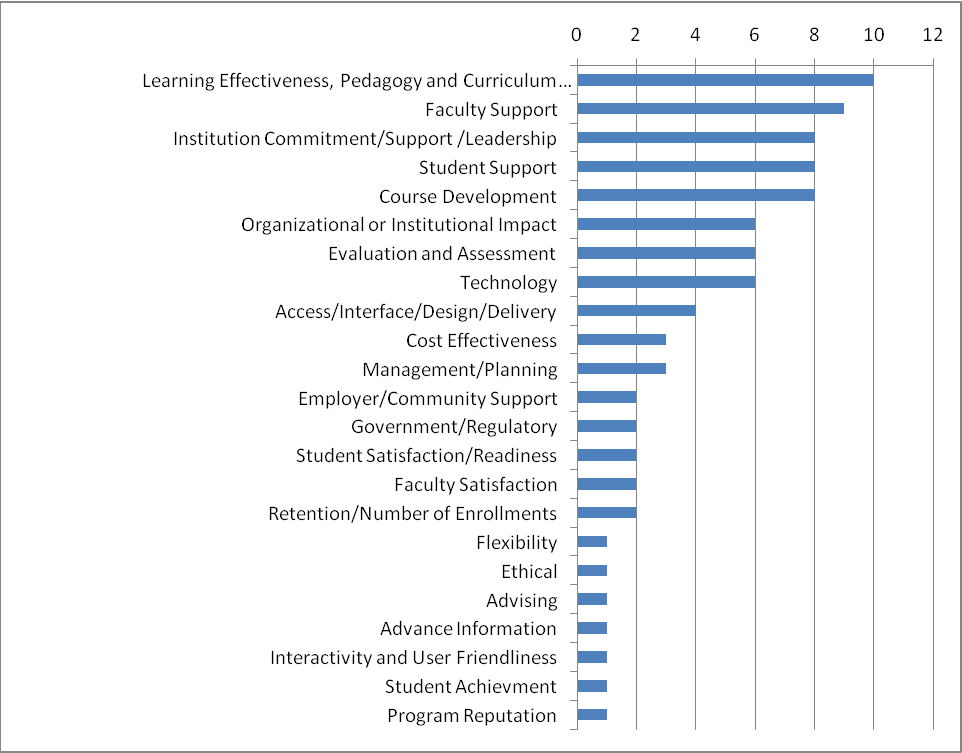 Figure 1. Quality themes of online education from the literature review. Example table below. Use 4 line spaces [two double spaced lines] above and below each table…Table 1 (SAMPLE)
Eight Generic Steps for Performance Excellence (Eggleston et al., 2007)SummaryThis chapter presented… Chapter IV
Findings or Analysis of DataText goes here. Some qualitative dissertations will have several chapters to present findings, such as in narrative dissertations. In this case, the narrative chapters would become Chapter’s IV, V, VI, VII, etc. Then the narrative chapters would be followed by a Findings chapter called Narrative Analysis – this is where the narrative chapters are analyzed.Use Subheadings as AppropriateText goes hereSummaryThis chapter presented… Chapter V
Summary, Conclusions, Implications, and RecommendationsText goes hereSummary of the StudyThis study… Brief overview of the problem. Text goes here.Purpose statement and research questions. Text goes here.Review of the study design. (sample, data collection and data analysis techniques used). Summary of major findings – usually organized by research questions. Text goes here.ConclusionsText goes here Implications for PracticeText goes hereRecommendations for Future ResearchText goes here Concluding RemarksThis chapter presented… ReferencesLast Name, F. (year). Etc….AppendicesAppendix A Title  (do not put page numbers for each of these on this page)Appendix B TitleAppendix A
IRB Informed Consent ApprovalBiographical NoteThis paragraph should provide a brief biographical note about the author.Style manual delegation:	Publication Manual of the American Psychological 
				Association, Sixth EditionTypist:				Jane Elizabeth DoeKey Steps for Establishing an Institutional Performance Excellence ModelIdentify and assemble a small (approximately ten members) cross-functional team to draft the strategic plan.Identify at least three, but no more than five, strategic planning priority goals.Identify indicators of performance objectives for each strategic planning priority goal.Identify at least one institutional measure for each key performance indicator.Establish targets for each measure (both long and short term).Create multi-level actions that deploy the plan.Track results monthly.Evaluate the plan at the conclusion of the academic year.